Obecní úřad StateniceaFCC Regios, a.s.pořádají mobilní svoz nebezpečných složek komunálního odpadu pro obec StateniceDatum: sobota  21.3.2020, od 13:30 hod do 14:15 hodSběrna bude přistavena:od 13:30 do 13:50 hod    Statenice, u obchoduod 13:55 do 14:15 hod     Černý Vůl, u separačních kontejnerůFyzické osoby mohou v tomto časovém rozmezí odevzdat ZDARMA tyto níže uvedené nebezpečné odpady:zářivky a výbojky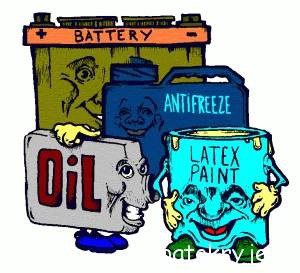 autobaterie a monočlánkyvyjeté oleje a použité olejové filtry, vč. obalůpoužité fritovací olejebarvy a laky, včetně obalůkyseliny, rozpouštědla, čističe a další domácí chemiinádobky od sprejůstaré a nepotřebné lékyledniceTV, PC